Objednávka číslo: 	MUNP/2018/15619/IN/LS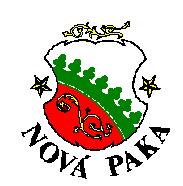 dne: 				26. 10. 2018Odběratel: 	Město Nová Paka  			tel:      	493 760 210/123Majetkový odbor - investice		e-mail: stuchlik@munovapaka.czDukelské náměstí č. p. 39		IČ:	00 271 888509 24 Nová Paka			DIČ:	CZ00271888Dodavatel: 		Ing. Jiří Ježek         		Na Hrádku 2578530 02 PardubiceIČ: 88557944	 Lhůta pro dodání – co nejdříve – jaro 2019ČS, pobočka v Nové Pace, č. účtu: 1160158389/0800Zboží dodejte na adresu: město Nová Paka, majetkový odbor, Dukelské nám. č. 39, 509 24 Nová PakaZpůsob přepravy: Fa zašlete na adresu: město Nová Paka, majetkový odbor, Dukelské nám. č. 39, 509 24 Nová PakaObjednáváme u Vás:Vyhotovení projektové dokumentace (PDOS v podrobnostech prováděcí dokumentace), zajištění vyjádření správců inž. sítí a dotčených orgánů, výkazu výměr a položkového rozpočtu týkající se díla: „Farský rybník – oprava hrázek, odbahnění“. Přesný rozsah prací a cenová nabídka jsou nedílnou součástí této objednávky.Cena za výše uvedené bude činit 88 000,00 Kč s DPH.Děkujeme a jsme s pozdravemIng. Ladislav Stuchlík		                   Majetkový odbor – investiční oddělení	Přílohy:	cenová nabídka	From: Jirka Jezek [xxxxx] 
Sent: Thursday, November 1, 2018 2:04 PM
To: Stuchlík Ladislav <stuchlik@munovapaka.cz>
Subject: Re: Objednávka - Nová Paka - Farský rybník - oprava hrázek a odbahněníDobrý den, souhlasím s objednávkou. Při zaměření se ozvu a upřesníme rozsah prací. Kdyby se náhodou rybník vypouštěl, tak mi prosím dejte vědět. Děkuji, pěkný den J. Ježek